		Updated: January 26, 2019Tareq Hussein	Visiting Professor at University of Helsinki since February 2018	Professor of Physics at the University of Jordan since December 2015	Docent in Physics at University of Helsinki since October 2008Personal Information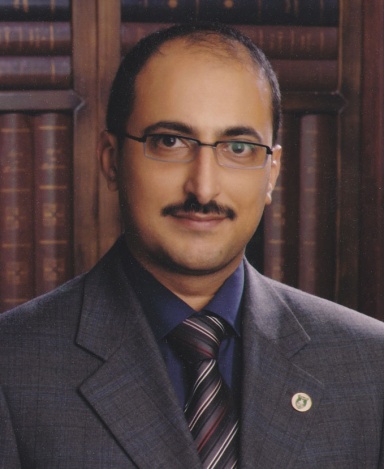 Full name:				Tareq Hussein (طارق فتحي عبدالعزيز حسين)Date and place of Birth:		November 29, 1975, Amman, JordanNationality:				Jordanian / FinnishGender:				MaleMarital status:			Married, four kidsSpoken languages:			Arabic, English, and FinnishORCID ID: 		0000-0002-0241-6435scopus:			h-index = 29 (ID: 54402121000), more than 2867 citations.scholar.google:		h-index = 32; i10-index = 67, more than 3780 citations.Research interests: Atmospheric and Environmental Sciences; Air Pollution; Urban and Indoor Air Quality; Dynamics and Physical Characterization of Aerosol Particles; Emissions and Fate of Atmospheric Aerosols, Dry Deposition; Health Effects of Aerosols; Modeling, Analytical, and Numerical Methods.الاهتمامات البحثية: علوم طبقات الجو والبيئة؛ تلوث الهواء؛ نوعية هواء المدينة والهواء المنزلي؛ ديناميكا العوالق الهوائية وخصائصها الفيزيائية؛ انبعاثات وفناء العوالق الهوائية؛ عمليات الترسيب؛ الآثار الصحية للعوالق الهوائية؛ الطرق التحليلية والرقمية والنماذج الرياضياتية.Awards and honorsAbdul Hameed Shoman Award for Arab Researchers (year 2014, round 33) in the field of “Applied Sciences including Water, Energy, and Environment”.Distinguished Researcher in year 2013 Award in the field of “Sciences of Energy, Environment, and Water”, awarded by the Scientific Research Support Fund.Academic Qualifications and Degrees(**) Advanced Physics courses were transferred from the University of Windsor, Ontario, Canada during 1999 – 2000.AdministrationAcademic ExperienceRanks and titles (*) Also Adjunct Professor (Docent in Physics) at the University of Helsinki, Division of Atmospheric Sciences.Students supervisionResearch ExperiencePositions(*) Also Adjunct Professor at the University of Helsinki, Division of Atmospheric Sciences.(**) Also affiliated at the University of Helsinki, Division of Atmospheric Sciences.Scientific trainingOther Training and CertificatesBasic Security in the Field II (BSITF II) certificate by the United Nations Department of Safety & Security. Issued on March 26, 2014 and valid for three years.Advanced Security in the Field (ASITF) certificate by the United Nations Department of Safety & Security. Issued on March 11, 2014 and valid for three years.Scientific and Research visitsMemberships and CommitteesOrganizations and AssociationsAerosol Association for the Middle East and north Africa (AAMENA). Co-founder and co-chair since 2014. Board Member and member.The Finnish Physical Society: member since 2014.Finnish Association for Aerosol Research (FAAR): member since 2000.National Committee in Jordan, International Geoshphere-Biosphere Programme (IGBP). Co-founder and co-chair. Board Member and member.Integrated Land Ecosystem-Atmosphere Processes Study (iLEAPS): member.Conferences Committees“AEROSOLS 2018” the 5th Workplace and Indoor Aerosols Conference, April 18–20 2018, Cassino, Italy. Scientific Committee Member.“DUSTworkshop9” the 9th International Workshop on Sand/Dust Storms and Associated Dust fall, Tenerife Island, Spain. Scientific Committee Member.International Workshop on Middle East (Regional) Dust Sources and their Impacts., October 23–25 2017, Istanbul, Turkey. Scientific Committee Member.National CommitteesMember of the “Evaluation Committee for the Prize of innovation and Creativity in Science and Technology”. Scientific Research Fund Support, Ministry of Higher Education, Amman, Jordan 2017.Member of the “Scientific Committee for Water and Environment”. Scientific Research Fund Support, Ministry of Higher Education, Amman, Jordan 2017 – 2018.Local CommitteesDepartment – member of “Scientific Research Committee”, Department of Physics, Faculty of Science, the University of Jordan, Amman, Jordan 2016 – 2017.Faculty – member of “Scientific Research Committee”, Faculty of Science, the University of Jordan, Amman, Jordan 2016 – 2017.University – head of “Supreme Technical Committee” for the “University of Jordan Innovation Center”, the University of Jordan, Amman, Jordan 2016.EditorialReviewer for many journals: Aerosol and Air Quality Research; Aerosol Science Technology; Atmospheric Chemistry and Physics; Atmospheric Environment; Atmospheric Research; Boundary-Layer Meteorology; Chemosphere; Environmental Pollution; Environmental Science and Technology; Indoor Air; International Journal of Environmental Research and Public Health; International Journal of Heat and Mass Transfer; Jordan Journal of Earth and Environmental Sciences; Jordan Journal of Physics; Journal of Aerosol Science; Journal of Environmental Science and Health Part A; Journal of Geophysical Research – Atmospheres; Meteorology and Atmospheric Physics; Particuology; Science of the Total Environment; Tellus B; Water, Air, and Soil Pollution.Funding and GrantsInternational Research Projects2019–2021: “Healthy Outdoor Premises for Everyone”. (EU Urban Innovative Actions, Coordinator: City of Helsinki, 4.6 M€ with 1.2 M€ for University of Helsinki). https://www.helsinki.fi/en/news/data-science-news/in-future-helsinki-residents-can-receive-real-time-and-detailed-air-quality-data-the-hope-project-receives-large-eu-funding, https://www.helsinki.fi/en/news/science-news/hope-project-received-4.6-m-euros-eu-urban-innovative-actions-funding-to-produce-5g-air-quality-data.2010–2014: “Characterization of Regional and Urban Aerosols in the Western Side of the Kingdom of Saudi Arabia with a focus on Dust Particles”. International collaboration project between the Kingdom of Saudi Arabia and Finland funded by the Deanship of Scientific Research (DSR, Grant no. 1220/430, total amount 570 k€) at the King Abdulaziz University (KAU, Saudi Arabia).2016: Personal research grant funded by INTROP to partially cover postdoctoral fellowship at the Stockholm University.National Research Projectsup-coming 2018-2020: “Measurement and modeling of indoor aerosols and their emissions in Jordanian urban dwellings”. To be funded by the Scientific Research Fund Support, Ministry of Higher Education, Jordan (total amount ~175 kJD (210 k€), project# WE/2/2/2017).2016–2017: “Measurement and Characterization of Urban Background Fine Particle Number Size Distributions in Amman”. Funded by the Scientific Research Fund Support, Ministry of Higher Education, Jordan (total amount 92 kJD (110 k€), project# BAS-1-2-2015).Internal Research Projects2017–2019: “Particulate mass (PM) concentrations of fine and coarse aerosols in the urban background atmosphere of Amman”. Funded by the Deanship of Academic Research, the University of Jordan (total amount 17 kJD, project# 1994).2017–2018: “Measurements of Fine and Coarse Aerosols Concentrations at the University of Jordan”. Funded by the Deanship of Academic Research, the University of Jordan (total amount 4.5 kJD (6 k€), project# 2016).2013–2016: “Measurement and Characterization of Urban Background Coarse Particle Number Size Distributions in Amman”. Funded by the Deanship of Academic Research, the University of Jordan (total amount 27 kJD (35 k€), project# 1516). Extended to another year with additional funding of 5.4 kJD (7 k€).Graduate Students’ Research Grants2015–2016: “Spatial-Temporal Variation of Fine Aerosol Particles in Amman during the Spring Season of Year 2014”. Funded by the Deanship of Academic Research, the University of Jordan (1500 JD (1850 €), grant# 705).2015–2016: “Modeling Electrostatic Drifting of Aerosol Particles towards Smooth Surfaces”. Funded by the Deanship of Academic Research, the University of Jordan (1500 JD (1850 €), grant# 770).2015–2016: “Modeling Thermophoresis of Aerosol Particles onto Smooth Surfaces”. Funded by the Deanship of Academic Research, the University of Jordan (1500 JD (1850 €), grant# 771).List of PublicationsTheses & MonographsPh.D. Thesis, 2005: “Indoor and Outdoor Aerosol Particle Size Characterization in Helsinki.” Report Series in Aerosol Science, No. 74. Finnish Association for Aerosol Research, University of Helsinki, Helsinki – Finland.M.Sc. Thesis, 1999: “Modeling Exposure to Natural Radioactivity in Jordanian Buildings.” University of Jordan, Amman – Jordan.B.Sc. Monograph, 1997: “Rutherford Backscattering Spectroscopy.” University of Jordan, Amman – Jordan (not published).Books and Book ChaptersHussein T, Kulmala M. Chapter 8: Micro-Environmental Modeling. In Human Exposure to Pollutants via Dermal Absorption and Inhalation, editors: Lazaridis M and Colbeck I. Series: Environmental Pollution, Volume 17. Springer Science and Business Media B. V. 2010. [ISBN 978-90-481-8662-2, e-ISBN 978-90-481-8663-1, DOI 10.1007/978-481-8663-1].Articles Published in Peer Reviewed Journals2019	[3 articles, 1 first author, 0 single author, 2 corresponding author]Ali-Saleh SS, Shilbayeh Z, Alkattan H, Al-Refie MR, Jaghbeir O, Hussein T. Temporal Variations of Submicron Particle Number Concentrations at an Urban Background Site in Amman – Jordan. Jordan Journal of Earth and Environmental Sciences 2019 (In Press).Alghamdi MA, Al-Hunaiti A, Arar S, Khoder M, Abdelmaksoud AS, Al-Jeelani H, Lihavainen H, Hyvärinen A, Shabbaj II, Almehmadi FM, Zaidan MA, Hussein T, Dada L. A predictive model for steady state ozone concentration at an urban-coastal site. International Journal of Environmental Research and Public Health 2019, 16, 256.Hussein T, Ibrahim S, Malek S. Particle-Surface Interaction: a Unified Three-Layer Dry Deposition Model. Jordan Journal of Physics 2019 (In Press).2018	[5 articles, 2 first author, 0 single author, 3 corresponding author]Deng Y, Kagami S, Ogawa S, Kawana K, Nakayama T, Kubodera R, Adachi K, Hussein T, Miyazaki Y, Mochida M. Hygroscopicity of organic aerosols and their contributions to CCN concentrations over a mid-latitude forest in Japan. Journal of Geophysical Research: Atmospheres 2018, 123, 9703–9723.Hussein T, Juwhari H, Al Kuisi M, Alkattan H, Lahlouh B, Al-Hunaiti A. Accumulation and Coarse Modes Aerosols Concentrations and Carbonaceous Contents in the Urban Background Atmosphere in Amman – Jordan. Arabian Journal of Geosciences 2018, 11, 617.Hussein T, Sogacheva L, Petäjä T. Accumulation and Coarse Modes Particle Concentrations during Dew Formation and Precipitation. Aerosol and Air Quality Research 2018, 18: 2929–2938.Koivisto A J, Jensen A C Ø, Kling K I, Kling J, Budtz H C, Koponen I K, Tuinman I, Hussein T, Jensen K A, Nørgaard A, Levin M. Particle emission rates during electrostatic spray deposition of TiO2 nanoparticle-based photoactive coating. Journal of Hazardous Materials 2018, 341: 218–227.Maragkidou A, Jaghbeir O, Hämeri K, Hussein T. Aerosol Particles (0.310 μm) inside an Educational WorkshopEmission Rate and Inhaled Deposited Dose. Building Environment 2018, 140: 80–89.2017	[9 articles, 3 first author, 1 single author, 6 corresponding author]Al-Hunaiti A, Arar S, Täubel M, Wraith D, Maragkidou A, Hyvärinen A, Hussein T. Floor dust bacteria and fungi and their coexistence with PAHs in Jordanian indoor environments. Science of the Total Environment 2017, 601–602: 940–945.Dada L, Paasonen P, Nieminen T, Mazon S B, Kontkanen J, Peräkylä O, Hussein T, Petäjä T, Kerminen V-M, Bäck J, Kulmala M. Long-term analysis of clear-sky new particle formation events and non-events in Hyytiälä. Atmospheric Chemistry and Physics 2017, 17: 6227–6241.Dada L, Paasonen P, Nieminen T, Mazon S B, Kontkanen J, Peräkylä O, Hussein T, Petäjä T, Kerminen V-M, Bäck J, Kulmala M. Long-term analysis of clear-sky new particle formation events and non-events in Hyytiälä. Atmospheric Chemistry and Physics Discussion 2016, doi:10.5194/acp-2016-859.Hussein T. Indoor-to-Outdoor Relationship of Aerosol Particles inside a Naturally Ventilated Apartment – A Comparison between Single-Parameter Analysis and Indoor Aerosol Model Simulation. Science of the Total Environment 2017, 596–597: 321–330.Hussein T, Betar A. Size-Fractionated Number and Mass Concentrations in the Urban Background Atmosphere during Spring 2014 in Amman – Jordan. Jordan Journal of Physics 2017, 10: 51–60.Hussein T, Boor B E, dos Santos V N, Kangasluoma J, Petäjä T, Lihavainen H. Mobile Aerosol Measurement in the Eastern Mediterranean – A Utilization of Portable Instruments. Aerosol and Air Quality Research 2017, 17: 1875–1886.Lazaridis M, Eleftheriadis K, Ždímal V, Schwarz J, Wagner Z, Ondráček J, Drossinos Y, Glytsos T, Vratolis S, Torseth K, Moravec P, Hussein T, Smolík J. Number concentrations and modal structure of indoor/outdoor fine particles in four European Cities. Aerosol and Air Quality Research 2017, 17: 131–146.Lihavainen H, Alghamdi M A, Hyvärinen A, Hussein T, Neitola K, Khoder M, Abdelmaksoud A S, Al-Jeelani H, Shabbaj I I, Almehmadi F M. Aerosol optical properties at rural background area in Western Saudi Arabia. Atmospheric Research 2017, 197: 370–378.Maragkidou A, Arar S, Al-Hunaiti A, Ma Y, Harrad S, Jaghbeir O, Faouri D, Hämeri K, Hussein T. Occupational Health Risk Assessment and Exposure to Floor Dust PAHs inside an Educational Building. Science of the Total Environment 2017, 579: 1050–1056.Odeh I, Arar S, Al-Hunaiti A, Sa’aydeh H, Hammad G, Duplissy J, Vuollekoski H, Korpela A, Petäjä T, Kulmala M, Hussein T. Chemical Investigation and Quality of Urban Dew Collections with Dust Precipitates. Environmental Science and Pollution Research 2017, 24: 12312–12318.2016	[6 articles, 1 first author, 4 corresponding author]Hussein T, Halayka M, Abu Al-Ruz R, Abdullah H, Mølgaard B, Petäjä T. Fine Particle Number Concentrations in Amman and Zarqa during Spring 2014. Jordan Journal of Physics 2016, 9: 31–46.Lihavainen H, Alghamdi MA, Hyvärinen A-P, Hussein T, Aaltonen V, Abdelmaksoud AS, Al-Jeelani H, Almazroui M, Almehmadi FM, Al Zawad FM, Hakala J, Khoder M, Neitola K, Petäjä T, Shabbaj II, Hämeri K. Aerosols Physical properties at Hada Al Sham, Western Saudi Arabia. Atmospheric Environment 2016, 135: 109–117.Karl M, Kukkonen J, Keuken MP, Lützenkirchen S, Pirjola L, Hussein T. Modelling and measurements of urban aerosol processes on the neighborhood scale in Rotterdam, Oslo and Helsinki. Atmospheric Chemistry and Physics 2016, 16: 4817–4835.Karl M, Kukkonen J, Keuken M P, Lützenkirchen S, Pirjola L, Hussein T. Modelling and measurements of urban aerosol processes on the neighborhood scale in Rotterdam, Oslo and Helsinki. Atmospheric Chemistry and Physics Discussion 2015, 15: 35157–35200.Maragkidou A, Ma Y, Jaghbeir O, Faouri D, Harrad S, Al-Hunaiti A, Arar S, Hameri K, Hussein T. PAHs in Household Floor Dust Collected in Amman, Jordan. Journal of Chemical Engineering and Process Technology 2016, 7, 292.Odeh I, Hussein T. Activity pattern of urban adult students in an Eastern Mediterranean Society. International Journal of Environmental Research and Public Health 2016, 13, 960 (doi: 10.3390/ijerph13100960).Roumie M, Chiari M, Srour A, Sa’adeh H, Reslan A, Sultan M, Ahmad M, Calzolai G, Nava S, Zubaidi Th, Rihawi S, Hussein T, Arafah D-E, Karydas AG, Simon A, Nsouli B. Evaluation and mapping of PM2.5 atmospheric aerosols in Arasia region using PIXE and gravimetric measurements. Nuclear Inst. and Methods in Physics Research B, 2016, 371: 381–386.2015	[6 articles, 2 first author, 2 corresponding author]Dos Santos VN, Herrmann E, Manninen HE, Hussein T, Hakala J, Nieminen T, Aalto PP, Merkel M, Wiedensohler A, Kulmala M, Petäjä T, Hämeri K. Variability of air ion concentrations in urban Paris. Atmospheric Chemistry and Physics 2015, 15: 13717–13737.Dos Santos VN, Herrmann E, Manninen HE, Hussein T, Hakala J, Nieminen T, Aalto PP, Merkel M, Wiedensohler A, Kulmala M, Petäjä T, Hämeri K. Variability of air ion concentrations in urban Paris. Atmospheric Chemistry and Physics Discussion 2015, 15: 10629–10676.Fonseca AS, Viitanen A-K, Koivisto A J, Kangas A, Huhtiniemi M, Hussein T, Vanhala E, Viana M, Querol X, Hämeri K. Characterization of exposure to carbon nanotubes in an industrial setting. Annals of Occupational Hygiene 2015, 59: 586–599.Hussein T, Dada L, Juwhari H, Faouri D. Characterization, Fate, and Re-suspension of Aerosol Particles (0.3–10µm): the Effects of Occupancy and Carpet Use. Aerosol and Air Quality Research 2015, 15: 2367–2377.Hussein T, Wierzbicka A, Löndahl J, Lazaridis M, Hänninen O. Indoor Aerosol Modeling for Assessment of Exposure and Respiratory Tract Deposited Dose. Atmospheric Environment 2015, 106: 402–411.Mølgaard B, Viitanen A-K, Kangas A, Huhtiniemi M, Larsen ST, Vanhala E, Hussein T, Boor BE, Hämeri K, Koivisto AJ. Exposure to Airborne Particles and Volatile Organic Compounds from Polyurethane Molding, Spray Painting, Lacquering, and Gluing in a Workshop. International Journal of Environmental Research and Public Health 2015, 12: 3756–3773.Wierzbicka A, Bohgard M, Pagels JH, Dahl A, Löndahl J, Hussein T, Swietlicki E,  Gudmundsson A. Quantification of differences between occupancy and total monitoring periods for better assessment of exposure to particles in indoor environments. Atmospheric Environment 2015 106: 419–428.2014	[11 articles, 2 first author, 1 single author, 3 corresponding author]Alghamdi MA, Khoder M, Harrison RM, Hyvärinen A-P, Hussein T, Al-Jeelani H, Abdelmaksoud AS, Goknil MH, Shabbaj II, Almehmadi FM, Lihavainen H, Hämeri K. Temporal Variations of O3 and NOx in the Urban Background Atmosphere of the Coastal City Jeddah, Saudi Arabia. Atmospheric Environment 2014, 48: 0409–0417.Alghamdi MA, Khoder M, Abdelmaksoud AS, Harrison RM, Hussein T, Lihavainen H, Al-Jeelani H, Goknil MH, Shabbaj II, Almehmadi FM, Hyvärinen A-P, Hämeri K. Seasonal and diurnal variations of BTEX and their potential for ozone formation in the urban background atmosphere of the coastal city Jeddah, Saudi Arabia. Air Quality, Atmosphere and Health 2014, 7: 467–480.Hussein T. Particle size distributions inside a university office in Amman, Jordan. Jordan Journal of Physics 2014, 7: 73–83.Hussein T, Alghamdi MA, Khoder M, AbdelMaksoud AS, Al-Jeelani H, Goknil MK, Shabbaj II, Almehmadi FM, Hyvärinen A, Lihavainen H, Hämeri K. Particulate matter and number concentrations of particles larger than 0.25 µm in the urban atmosphere of Jeddah, Saudi Arabia. Aerosol and Air Quality Research 2014, 14: 1383–1391.Hussein T, Mølgaard B, Hannuniemi H, Martikainen J, Järvi L, Wegner T, Ripamonti G, Weber S, Vesala T, Hämeri K. Finger-Prints of Urban Particle Number Size Distribution in Helsinki – Finland: Local versus Regional Characteristics. Boreal Environment Research 2014, 19: 1–20.Koivisto AJ, Palomäki JE, Viitanen A-K, Siivola KM, Koponen IK, Mingzhou Y, Kanerva TS, Norppa H, Alenius HT, Hussein T, Savolainen K, Hämeri KJ. Range-finding risk assessment of inhalation exposure to nanodiamonds in a laboratory environment. International Journal of Environmental Research and Public Health 2014, 11: 5382–5402.Kristensson A, Johansson M, Swietlicki E, Kivekäs N, Hussein T, Nieminen T, Kulmala M, Dal Maso M. NanoMap: Geographical mapping of atmospheric new particle formation through analysis of particle number size distribution and trajectory data. Boreal Environment Research 2014, 19 Suppl. B: 329–342.Mølgaard B, Koivisto AJ, Hussein T, Hämeri K. A New Clean Air Delivery Rate Test Applied to Five Portable Indoor Air Cleaners. Aerosol Science and Technology 2014, 48: 409–417.Mølgaard B, Ondráček J, Šťávová P, Džumbová L, Barták M, Hussein T, Smolík J. Migration of Aerosol Particles inside a Two-Zone Apartment with Natural Ventilation: a Multi-Zone Validation of the MC-SIAM. Indoor and Built Environment 2014, 23: 742–756.Norros V, Rannik Ü, Hussein T, Petäjä T, Vesala T, Ovaskainen O. Do small spores disperse further than large spores? Ecology 2014, 95: 1612–1621.Wraith D, Mengersen K, Alston C, Rousseau J, Hussein T. Using informative priors in the estimation of mixtures over time with application to aerosol particle size distributions. The Annals of Applied Statistics 2014, 8: 232–258.2013	[6 articles, 2 first author, 2 corresponding author]Han Y, Iwamoto Y, Nakayama T, Kawamura K, Hussein T, Mochida M. Observation of new particle formation over a mid-latitude forest facing the North Pacific. Atmospheric Environment 2013, 64: 77–84.Hussein T, Löndahl J, Paasonen P, Koivisto AJ, Petäjä T, Hämeri K, Kulmala M. Modeling Regional Deposited Dose of Submicron Aerosol Particles. Science of the Total Environment 2013, 458–460: 140–149.Hussein T, Norros V, Hakala J, Petäjä T, Aalto PP, Rannik Ü, Vesala T, Ovaskainen O. Species Traits and Inertial Deposition of Fungal Spores. Journal of Aerosol Science 2013, 61: 81–98.Mølgaard B, Birmili W, Clifford S, Massling A, Eleftheriadis K, Norman M, Vratolis S, Wehner B, Corander J, Hämeri K, Hussein T. Evaluation of a statistical forecast model for size-fractionated urban particle number concentrations using data from five European cities. Journal of Aerosol Science 2013, 66: 96–110.Ripamonti G, Järvi L, Mølgaard B, Hussein T, Nordbo A, Hämeri K. The effect of local sources on aerosol particle number size distribution, concentrations and fluxes in Helsinki, Finland. Tellus Series B – Chemical and Physical Meteorology 2013, 65: 19786 (http://dx.doi.org/10.3402/tellusb.v65i0.19786).Rosenthal FS, Kuisma M, Lanki T, Hussein T, Boyd J, Halonen J, Pekkanen J. Association of ozone and particulate air pollution with out-of-hospital cardiac arrest in Helsinki, Finland: evidence for two different etiologies. Journal of Exposure Science and Environmental Epidemiology 2013, 23: 281–288.2012	 [6 articles, 3 first author, 3 corresponding author]Hussein T, Johansson C, Morawska L. Forecasting Urban Air Quality, editorial of a special Issue: Forecasting Urban Air Quality, in Advances in Meteorology 2012, 243603, doi:10.1155/2012/243603.Hussein T, Paasonen P, Kulmala M. Activity pattern of a selected group of school occupants and their family members in Helsinki – Finland. Science of the Total Environment 2012, 425: 289–292.Hussein T, Smolik J, Kerminen V-M, Kulmala M. Modeling dry deposition of aerosol particles onto rough surfaces. Aerosol Science and Technology 2012, 46: 44–59.Koivisto AJ, Mikko A, Mäkelä J, Paasonen P, Hussein T, Hämeri K. Concept to estimate regional inhalation dose of industrially synthesized nanoparticles. American Chemical Society Nano 2012, 6: 1195–1203.Mølgaard B, Hussein T, Corander J, Hämeri K. Forecasting Size-Fractionated Particle Number Concentrations in the Urban Atmosphere. Atmospheric Environment 2012, 46: 155–163.Wegner T, Hussein T, Hämeri K, Vesala T, Kulmala M, Weber S. Properties of aerosol signature size distributions in the urban environment as derived by cluster analysis. Atmospheric Environment 2012, 61: 350–360.2011	 [5 articles, 2 first author, 2 corresponding author]Clifford S, Low Choy S, Hussein T, Mengersen K, Morawska L. Using the generalised additive model to model the particle number count of ultrafine particles. Atmospheric Environment 2011, 45: 5934–5945.Hussein T, Abu Al-Ruz R, Petäjä T, Junninen H, Arafah D-E, Hämeri K, Kulmala M. Local air pollution versus short–range transported dust episodes: A comparative study for submicron particle number concentration. Aerosol and Air Quality Research 2011, 11: 109–119.Hussein T, Mølgaard B, Hämeri K. User influence on indoor aerosol model calibration. Aerosol and Air Quality Research 2011, 11: 309–314.Salma I, Borsós T, Weidinger T, Aalto P, Hussein T, Kulmala M. Production, growth and properties of ultrafine atmospheric aerosol particles in an urban environment. Atmospheric Chemistry and Physics 2011, 11: 1339–1353.Salma I, Borsós T, Weidinger T, Aalto P, Hussein T, Kulmala M. Production, growth and properties of ultrafine atmospheric aerosol particles in an urban environment. Atmospheric Chemistry and Physics Discussion 2010, 10: 13689–13721.Wraith D, Alston C, Mengersen K, Hussein T. Bayesian mixture model estimation of aerosol particle size distributions. Environmetrics 2011, 22: 23–34.Wraith D, Alston C, Mengersen K, Hussein T. Bayesian mixture model estimation of aerosol particle size distributions. Environmetrics 27 August 2009, DOI: 10.1002/env.1020.2010	[2 articles]Koivisto J, Hussein T, Niemelä R, Tuomi T, Hämeri K. Impact of particle emissions of new laser printers on a modeled office room. Atmospheric Environment 2010, 44: 2140–2146.Pirjola L, Johansson C, Kupiainen K, Stojiljkovic A, Karlsson H, Hussein T. Road dust emissions from paved roads measured using different mobile systems. J. of the Air and Waste Management Association 2010, 60: 1422–1433.2009	[5 articles, 3 first author, 3 corresponding author]Hussein T, Hruška A, Dohányosová P, Džumbová L, Hemerka J, Kulmala M, Smolik J. Deposition rates on smooth surfaces and coagulation of aerosol particles inside a test chamber. Atmospheric Environment 2009, 43: 905–914.Hussein T, Junninen H, Tunved P, Kristensson A, Dal Maso M, Riipinen I, Aalto PP, Hansson H-C, Swietlicki E, Kulmala M. Time-span and spatial-scale of regional new particle formation events over Finland and Southern Finland. Atmospheric Chemistry and Physics 2009, 9: 4699–4716.Hussein T, Junninen H, Tunved P, Kristensson A, Dal Maso M, Riipinen I, Aalto PP, Hansson H-C, Swietlicki E, Kulmala M. Time-span and spatial-scale of regional new particle formation events over Finland and Southern Sweden. Atmospheric Chemistry and Physics Discussion 2009, 9: 135–173.Hussein T, Kubincová L, Dohányosová P, Hruška A, Džumbová L, Hemerka J, Kulmala M, Smolik J. Deposition of aerosol particles on rough surfaces inside a test chamber. Building and Environment 2009, 44: 2056–2063.Hämeri K, Lähde T, Hussein T, Koivisto J, Savolainen K. Facing the key workplace challenge: Assessing and preventing exposure to nanoparticles at source. Inhalation Toxicology 2009, 21 Suppl. 1: 17–24.Järvi L, Hannuniemi H, Hussein T, Junninen H, Aalto PP, Hillamo R, Mäkelä T, Keronen P, Siivola E, Vesala T, Kulmala M. The urban measurement station SMEAR III: continuous monitoring of air pollution and surface-atmosphere interactions in Helsinki, Finland. Boreal Environment Research 2009, 14 Suppl. A: 86–109.2008	[7 articles, 3 first author, 3 corresponding author]Aarnio P, Martikainen J, Valkama I, Hussein T, Vehkamäki H, Sogacheva L, Härkönen J, Karppinen A, Koskentalo T, Kukkonen J, Kulmala M. Analysis and evaluation of selected PM10 pollution episodes in the Helsinki Metropolitan Area in 2002. Atmospheric Environment 2008, 42: 3992–4005.Hussein T, Johansson C, Karlsson H, Hansson H-C. Factors affecting particle emissions from paved roads: on road measurements in Stockholm, Sweden. Atmospheric Environment 2008, 42: 688–702.Hussein T, Kulmala, M. Indoor aerosol modeling: basic principles and practical applications. Water, Air, and Soil pollution: Focus 2008, 8: 23–34.Hussein T, Martikainen J, Junninen H, Sogacheva L, Wagner R, Dal Maso M, Riipinen I, Aalto PP, Kulmala M. Observation of Regional New Particle Formation in the Urban Atmosphere. Tellus Series B – Chemical and Physical Meteorology 2008, 60: 509–521.Kannosto J, Lemmetty M, Virtanen A, Mäkelä JM, Keskinen J, Junninen H, Hussein T, Aalto P, Kulmala M. Mode resolved density of atmospheric aerosol particles. Atmospheric Chemistry and Physics 2008 8: 5327–5337.Kannosto J, Lemmetty M, Virtanen A, Mäkelä JM, Keskinen J, Junninen H, Hussein T, Aalto P, Kulmala M. Mode resolved density of atmospheric aerosol particles. Atmospheric Chemistry and Physics Discussion 2008, 8: 7263–7288.Kristensson A, Dal Maso M, Swietlicki E, Hussein T, Zhou J, Kerminen V-M, Kulmala M. Characterization of New Particle Formation Events at a Background Site in Southern Sweden: Relation to Air Mass History. Tellus Series B – Chemical and Physical Meteorology 2008, 60: 330–344.Svenningsson B, Arneth A, Hayward S, Holst T, Massling A, Swietlicki E, Hirsikko A, Junninen H, Riipinen I, Vana M, Dal Maso M, Hussein T, Kulmala M. Aerosol particle formation events and analysis of high growth rates observed above a subarctic wetland-forest mosaic. Tellus Series B – Chemical and Physical Meteorology 2008, 60: 353–364.2007	[5 articles, 1 first author, 1 corresponding author]Hirsikko A, Kulmala M, Yli-Juuti T, Nieminen T, Hussein T, Vartiainen E, Laakso L. Indoor and outdoor air ion and particle number size distributions in the urban background atmosphere of Helsinki, Finland. Boreal Environment Research 2007, 12: 295–310.Hussein T, Kukkonen J, Korhonen H, Pohjola M, Pirjola L, Wriath D, Härkönen J, Teinilä K, Koponen IK, Karppinen A, Hillamo R, Kulmala M. Evaluation and modeling of the size fractionated aerosol particle number concentration measurements nearby a major road in Helsinki – Part II: Aerosol measurements within the SAPPHIRE project. Atmospheric Chemistry and Physics 2007, 7: 4081–4094.Hussein T, Kukkonen J, Korhonen H, Pohjola M, Pirjola L, Wriath D, Härkönen J, Teinilä K, Koponen IK, Karppinen A, Hillamo R, Kulmala M. Evaluation and modeling of the size fractionated aerosol number concentration measurements near a major road in Helsinki. Atmospheric Chemistry and Physics Discussion 2007, 7: 4001–4034.Kerminen V-M, Pakkanen TA, Mäkelä T, Hillamo RE, Rönkkö T, Virtanen A, Keskinen J, Pirjola L, Hussein T, Hämeri K. Development of particle number size distribution near a major road in Helsinki during an episodic inversion situation. Atmospheric Environment 2007, 41: 1759–1767.Petäjä T, Kerminen V-M, Dal Maso M, Junninen H, Koponen IK, Hussein T, Aalto PP, Andronopoulos S, Robin D, Hämeri K, Bartzis JG, Kulmala M. Sub-micron atmospheric aerosols in the surroundings of Marseille and Athens: physical characterization and new particle formation. Atmospheric Chemistry and Physics 2007, 7: 2705–2720.Petäjä T, Kerminen V-M, Dal Maso M, Junninen H, Koponen IK, Hussein T, Aalto PP, Andronopoulos S, Robin D, Hämeri K, Bartzis JG, Kulmala M. Sub-micron atmospheric aerosols in the surroundings of Marseille and Athens: physical characterization and new particle formation. Atmospheric Chemistry and Physics Discussion 2006, 6, 8605–8647.Pohjola MA, Pirjola L, Karppinen A, Härkönen J, Korhonen H, Hussein T, Ketzel M, Kukkonen J. Evaluation and modelling of the size fractionated aerosol particle number concentration measurements nearby a major road in Helsinki – PART I: modelling results from the LIPIKA project. Atmospheric Chemistry and Physics 2007, 7: 4065–4080.2006	[4 articles, 2 first author, 2 corresponding author]Hussein T, Glytsos T, Ondráček  J, Ždímal V, Hämeri K, Lazaridis M, Smolik J, Kulmala M. Particle Size Characterization and Emission Rates during Indoor Activities in a House. Atmospheric Environment 2006, 40: 4285–4307.Hussein T, Karppinen A, Kukkonen J, Härkonen J, Aalto PP, Hämeri K, Kerminen V-M, Kulmala M. Meteorological dependence of size fractionated number concentrations of urban aerosol particles. Atmospheric Environment 2006, 40: 1427–1440.Pakkanen TA, Mäkelä T, Hillamo RE, Virtanen A, Rönkkö T, Keskinen J, Pirjola L, Parviainen H, Hussein T, Hämeri K. Monitoring of black carbon and size-segregated particle number concentrations at 9m and 65m distances from a major road in Helsinki. Boreal Environment Research 2006, 11: 295–309.Pirjola L, Paasonen P, Pfeiffer D, Hussein T, Hämeri K, Koskentalo T, Virtanen A, Rönkkö T, Keskinen J, Pakkanen TA. Hillamo, R. Dispersion of particles and trace gases nearby a city highway: mobile laboratory measurements in Finland. Atmospheric Environment 2006, 40: 867–879.2005	[9 articles, 4 first author, 4 corresponding author]Dal Maso M, Kulmala M, Riipinen I, Wagner R, Hussein T, Aalto PP, Lehtinen KEJ. Formation and growth of fresh atmospheric aerosols: eight years of aerosol size distribution data from SMEAR II, Hyytiälä, Finland. Boreal Environment Research 2005, 10: 323–336.Hakkarainen H, Hämeri K, Koivula M, Kymäläinen H-R, Virta J, Hussein T, Kanerva P, Sjöberg A-M, Kulmala M, Hautala M, Pehkonen A. Emission measurements from fibrous thermal insulation materials, pp 171–186. In: Sustainable use of renewable natural resources – from principles to practices, Jalkanen A & Nygren P (ed.), Helsingin Yliopiston Metsäekologian Laitoksen Julkaisuja 34 (2005).Hussein T, Dal Maso M, Petäjä T, Koponen IK, Paatero P, Aalto PP, Hämeri K, Kulmala M. Evaluation of an automatic algorithm for fitting the particle number size distributions. Boreal Environment Research 2005, 10: 337–355.Hussein T, Hämeri K, Aalto PP, Kulmala M. Modal structure and spatial-temporal variations of urban and suburban aerosols in Helsinki area. Atmospheric Environment 2005, 39: 1655–1668.Hussein T, Hämeri K, Heikkinen MSA, Kulmala M. Indoor and outdoor particle size characterization at a family house in Espoo – Finland. Atmospheric Environment 2005, 39: 3697–3709.Hussein T, Korhonen H, Herrmann E, Hämeri K, Lehtinen K, Kulmala M. Emission Rates Due to Indoor Activities: Indoor Aerosol Model Development, Evaluation, and Applications. Aerosol Science and Technology 2005, 39(11): 1111–1127.Koivula M, Kymäläinen HR, Virta J, Hakkarainen H, Hussein T, Komulainen J, Koponen H, Hautala M, Hämeri K, Kanerva P, Pehkonen A, Sjöberg AM. Emissions from thermal insulations – part 2: evaluation of emissions from organic and inorganic insulations. Building and Environment 2005, 40: 803–814.Sharaf J, Shekakhwa MS, Hussein TF. Modeling exposure to natural radioactivity in building materials. Dirasat: Pure Science 2005, 32(1): 80–88.Virta J, Koivula M, Hussein T, Koponen S, Hakkarainen H, Kymäläinen HR, Hämeri K, Kulmala M, Hautala M. Emissions from thermal insulations – part 1: development and characteristics of the test apparatus. Building and Environment 2005, 40: 797–802.2004	[6 articles, 2 first author, 2 corresponding author]Hussein T, Hämeri K, Aalto P, Asmi A, Kakko L, Kulmala M. Particle size characterization and the indoor-to-outdoor relationship of atmospheric aerosols in Helsinki. Scandinavian Journal of Work, Health and Environment 2004, 30 Suppl 2: 54–62.Hussein T, Puustinen A, Aalto PP, Mäkelä JM, Hämeri K, Kulmala M. Urban aerosol number size distributions. Atmospheric Chemistry and Physics 2004, 4: 391–411.Hussein T, Puustinen A, Aalto PP, Mäkelä JM, Hämeri K, Kulmala M. Urban aerosol number size distributions. Atmospheric Chemistry and Physics Discussion 2003, 3: 5139–5184.Hämeri K, Hussein T, Kulmala M, Aalto P. Measurements of fine and ultrafine particles in Helsinki: connection between outdoor and indoor air quality. Boreal Environment Research 2004 9: 459–467.Pirjola L, Parviainen H, Hussein T, Valli A, Hämeri K, Aalto PP, Virtanen A, Keskinen J, Pakkanen TA, Mäkelä T, Hillamo RE. “Sniffer”—a novel tool for chasing vehicles and measuring traffic pollutants. Atmospheric Environment 2004, 38: 3625–3635.Pirjola L, Parviainen H, Lappi M, Hämeri K, Hussein T. A novel mobile laboratory for “chasing” city traffic. Society of Automotive Engineers 2004, 113: 1258–1264.Vehkamäki H, Dal Maso M, Hussein T, Flanagan R, Hyvärinen A, Lauros J, Merikanto J, Mönkkönen P, Pihlatie M, Salminen K, Sogacheva L, Thum T, Ruuskanen T, Keronen P, Aalto PP, Hari P, Lehtinen KEJ, Rannik Ü, Kulmala M. Atmospheric particle formation events at Värriö measurement station in Finnish Lapland 1998–2002. Atmospheric Chemistry and Physics 2004, 4: 2015–2023.Vehkamäki H, Dal Maso M, Hussein T, Flanagan R, Hyvärinen A, Lauros J, Merikanto J, Mönkkönen P, Pihlatie M, Salminen K, Sogacheva L, Thum T, Ruuskanen T, Keronen P, Aalto PP, Hari P, Lehtinen KEJ, Rannik Ü, Kulmala M. Atmospheric particle formation events at Värriö measurement station in Finnish Lapland 1998–2002. Atmospheric Chemistry and Physics Discussion 2004, 4: 3535–3563.2003	[2 articles]Hämeri K, Gaman A, Hussein T, Räisänen J, Niemelä R, Aalto P, Kulmala M. Particle Concentration Profile in a Vertical Displacement Flow: A Study in an Industrial Hall. Applied Occupational and Environmental Hygiene 2003, 18(3): 183–192.Laakso L, Hussein T, Aarnio P, Komppula M, Hiltunen V, Viisanen Y, Kulmala M. Diurnal and annual characteristics of particle mass and number concentrations in urban, rural and Arctic environments in Finland. Atmospheric Environment 2003, 37: 2629–2641.2002	[2 articles, 1 first author, 1 corresponding author]Hussein T, Hämeri K, Kulmala M. Long-term indoor-outdoor aerosol measurement in Helsinki, Finland. Boreal Environment Research 2002, 7: 141–150.Rannik Ü, Altimir N, Raittila J, Suni T, Gaman A, Hussein T, Hölttä T, Lassila H, Latokartano M, Lauri A, Natsheh A, Petäjä T, Sorjamaa R, Ylä-Mella H, Keronen P, Berninger F, Vesala T, Hari P, Kulmala M. Fluxes of carbon dioxide and water vapour over Scots pine forest and clearing. Agricultural and Forest Meteorology 2002, 111: 187–202.Invited speaker, plenary speech, and keynote speaker2018	The 8th Environmental Symposium of German-Arab Scientific Forum for Environmental Studies, Amman, Jordan, 8-9 October 2018], Keynote Speaker “Seasonal Variation of Urban Accumulation and Coarse Modes in Amman – Jordan”2018	WPMN Expert Meeting on Exposure Measurement and Exposure Mitigation of Nanomaterials, Ottawa, Canada, 25-26 August 2018], Invited Speaker “Mass balance modelling, airborne particles, and pollution forecasts”2018	Meeting of the Science Advisory Group (SAG) for Aerosols Global Atmospheric Watch (GAW) Program, World Meteorological Organization (WMO) [WMO Secretariat, Geneva, Switzerland, 9-11 July 2018], Invited Speaker “Middle East Aerosol Network”2018	Workshop: Mediterranean & Middle East air pollution in a changing climate [the Cyprus Institute, Nicosia, Cyprus, 16-17 May 2018], Invited Speaker “Aerosol Association for the Middle East and North Africa - AAMENA”2018	1st InDUST joint Working Group Meeting [Technical University of Barcelona, Barcelona, Spain, 14-15 March 2018], Invited Speaker “Aerosol Association for the Middle East and North Africa - AAMENA”2018	Symposium: Frontiers of Atmospheric Aerosol Studies: Towards the Understanding of the Health and Climate Effects [Nagoya University, Nagoya, Japan, 23-24 January 2018], Keynote Speaker “New Particle Formation in the Urban Atmosphere”2017	International Workshop on Middle East (Regional) Dust Sources and Their Impacts [Istanbul, Turkey, 23-25 October 2017], Invited Speaker “SDS-WAS Regional Cooperation in the Middle East”2016	RAS0076 - Investigating Atmospheric Particulate Matter and Pollution Source Contributions in Urban Environments Using Nuclear Analytical Techniques (ARASIA), Regional Training Course on the Use of IBA Techniques to Analyze Atmospheric Aerosols [the University of Jordan, Amman, Jordan, 20-24 November 2016], Lecturer “Aerosols: Physical and Chemical Properties, and Effects of APM on Environment and Human Health”2016	4th workplace and Indoor Aerosols [Barcelona, Spain, 20-22, April 2016], Keynote Speaker “Real-Time Assessment for Exposure to Aerosols Indoors and Outdoors – a Combined Approach between Modelling and Measurement”2016	8th International Petra School of Physics [Amman, Jordan, 11-14 April 2016], Lecture “Dry Deposition onto Surfaces – Model Development”2015	1st Africa / Middle East Expert Meeting and Workshop on the Health Impact of Airborne Dust [Amman, Jordan, 2-5, November 2015], Interactive Talk “Research on Air Quality and Health in the Middle East and North Africa”2015	Workshop – Interaction between Indoor and Atmospheric Chemistry [Lille, France, 15-17 May 2015], Invited Speaker “Dynamic Behavior of Indoor Aerosols”2015	Science Day at the Faculty of Science, the University of Jordan [Amman, Jordan, 13 December 2015], Keynote Speaker “Aerosols in Jordan – Challenges and Needs”2014	Special Symposium – Atmospheric Aerosol Emission and Deposition Fluxes – International Aerosol Conference [Busan, South Korea, 28 August - 2 September 2014], Invited Speaker “Modeling Dry Deposition onto Environmental Surfaces”2014	RAS0072 - Evaluating and Mapping Air Pollutants Using Nuclear Analytical Techniques (ARASIA), Regional workshop to establish strategy and procedures for atmospheric aerosol sampling, analyses and interpretation of the results [IAEA headquarter, Vienna, Austria, 7-10 April 2014], 3xTutorial “Overview of Indoor and Outdoor Atmospheric Aerosols”, “Critical Aspects of Atmospheric Aerosol Sampling”, and “International Standards for Atmospheric Aerosol Sampling”2013	Regional Training Course on Atmospheric Aerosol Sampling – Procedure and Analysis Techniques [the University of Jordan, Amman, Jordan, 3-7 November 2013], 2xLecturer “Urban Aerosols” and “Dynamics of Indoor Aerosols”2012	50-years anniversary of the University of Jordan – Jordan: soil, water, and air [Amman, Jordan, 13 December 2012], Keynote Speaker “Urban Aerosols - Jordan”2010	Science Day at the Faculty of Science, the University of Jordan [Amman, Jordan, 9 May 2010], Keynote Speaker “Direct and Indirect Effects of Aerosols”InnovationsHome Address / JordanWork AddressWork AddressP.O. Box 11062Amman – 11123 – JordanMobile +962 779 483608University of Jordan, Department of PhysicsAmman – 11942 – Jordant.hussein@ju.edu.joOffice +962 6 5355000(ext 22060)Fax +962 6 5300253Home Address / FinlandAdjunct Affiliation AddressAdjunct Affiliation AddressMetsänhoitajankatu 12 E71Helsinki, 00790Mobile +358 400 867890University of Helsinki, Department of PhysicsInst. for Atmos. and Earth System Res. (INAR)PL 64, FI-00014 UHELHelsinki, Finlandtareq.hussein@helsinki.fiWork: +358 2941 50709Mobile +358 50 3273837DegreePeriodField / SubjectInstitutionThesisPh.D.(**)2000 – 2005Physics, Atmospheric and Environmental SciencesUniversity of Helsinki, Department of Physics, Division of Atmospheric Sciences, Helsinki, FinlandIndoor and Outdoor Aerosol Particle Size Characterization in Helsinki. Report Series in Aerosol Science, No. 74, 2005.Published by the Finnish Association for Aerosol Research.M.Sc.1997 – 1999Physics, Radiation and Environmental PhysicsUniversity of Jordan, Department of Physics, Amman, JordanModeling Exposure to Natural Radioactivity in Jordanian Buildings, 1999. B.Sc.1993 – 1997PhysicsUniversity of Jordan, Department of Physics, Amman, JordanRutherford Backscattering Spectroscopy, 1997.PeriodPositionInstitution2016 Sep – 2017 AugMember of committee “Scientific Research”University of Jordan, Faculty of ScienceAmman, JordanFeb – June 2016Head of supreme technical committee “University of Jordan Innovation Center”University of Jordan, University of Jordan Innovation Center, Amman, Jordan2013 Sep – 2014 AugDean’s Assistant for Quality Assurance and Development AffairsUniversity of Jordan, Faculty of ScienceAmman, JordanPeriodPositionInstitutionDutiessince Feb 1, 2018Visiting ProfessorUniversity of Helsinki, Institute for Atmospheric and Earth System Research (INAR)Graduate TeachingGraduate student supervisionsince Dec 10, 2015(*)ProfessorUniversity of Jordan, Department of Physics, Amman, JordanTeaching load of 9 credit hoursB.Sc., M.Sc., and Ph.D. physics and environmental coursesGraduate student supervision2011 Feb – 2015 Nov(*)Associate ProfessorUniversity of Jordan, Department of Physics, Amman, JordanTeaching load of 12 credit hoursB.Sc., M.Sc., and Ph.D. physics and environmental coursesGraduate student supervision2010 Feb – 2011 Jan(*)Assistant ProfessorUniversity of Jordan, Department of Physics, Amman, JordanTeaching load of 12 credit hoursB.Sc., M.Sc., and Ph.D. physics and environmental coursesGraduate student supervision2008 Nov – 2010 JanDocent in PhysicsUniversity of Helsinki, Division of Atmospheric Sciences, Helsinki, FinlandUp to 50% undergraduate/graduate teaching and supervisionLess than 10% administrative work.2000 Aug –2005 DecTeaching AssistantUniversity of Helsinki, Division of Atmospheric Sciences, Helsinki, FinlandUp to 20% teaching and student  supervisionField courses in atmospheric science1999 Aug –2000 JulTeaching AssistantUniversity of Windsor, Department of Physics, Ontario, CanadaLaboratory instructor for General Physics I and II1998 Aug –1999 MarTeacherJubilee School for gifted studentAmman, JordanSecondary School Teacher1997 Aug –1998 JulTeaching AssistantUniversity of Jordan, Department of Physics, Amman, JordanLaboratory instructor for General Physics I and II.StudentDegreePeriodInstitutionRoleMarwan KloobShatha SalehPh.D.2018  – current2017  – currentUniversity of JordanFaculty of ScienceDepartment of PhysicsSupervisorSupervisorMiss Zein ShilbaiehMiss Safaa QaisiMiss Sawsan MalikMiss Ola HassounehM.Sc.2017  – 2018 2015 – 20162015 – 2016 2010 – 2011University of JordanFaculty of ScienceDepartment of PhysicsSupervisorSupervisorSupervisorSupervisorMiss Yasmin Al-HusseinMiss Noor Yasiin Mr. Alaa BitarMr. Mutasem HalayqaM.Sc.2016 – current2016 – 20172015 – 20172015 – 2016University of JordanEnvironmental Sciences and ManagementCo-supervisorSupervisorSupervisorSupervisorMiss Arwa JaradatMiss Nerdin Abu AbboudM.Sc.2017 – current 2015 – 2017University of JordanFaculty of EngineeringMechanical EngineeringCo-supervisorMain SupervisorMiss Androniki MaragkidouMiss Lubna DadaMr. Bjarke MølgaardPh.D.2015 – 20182015 – current2010 – 2014University of Helsinki, Division of Atmospheric SciencesCo-supervisorCo-supervisorCo-supervisorMr. Bjarke MølgaardMiss Hanna HannuniemiM.Sc.2008 – 20092007 – 2008University of Helsinki, Division of Atmospheric SciencesSupervisorCo-supervisorMr. Kimmo KallonenMr. Mikko RepoMiss Tiina NaaranojaMr. Juhani TakkunenMr. Bjarke MølgaardMr. Mikael EhnB.Sc.2016 – 20172013 – 20142012 – 20132012 – 20132007 – 20082004 – 2005University of Helsinki, Division of Atmospheric SciencesCo-supervisorSupervisorCo-supervisorSupervisorSupervisorCo-supervisorPeriodPositionInstitutionDuties2018 Feb –Visiting ProfessorUniversity of Helsinki, Institute for Atmospheric and Earth System Research (INAR)Research projectsNational/international collaboration2015 Dec – (*)ProfessorUniversity of Jordan, Department of Physics, Amman, JordanResearch projectsNational/international collaboration2011 Feb – 2015 Nov (*)Associate ProfessorUniversity of Jordan, Department of Physics, Amman, JordanResearch projectsNational/international collaboration2010 Feb – 2011 Jan(*)Assistant ProfessorUniversity of Jordan, Department of Physics, Amman, JordanResearch projectsNational/international collaboration2008 Nov – 2010 JanDocent in PhysicsUniversity of Helsinki, Division of Atmospheric Sciences, Helsinki, FinlandUp to 50% teaching and student supervisionUp to 10% administrative workResearch projectsNational and international collaboration2007 Jun –2008 OctPost-DoctorUniversity of Helsinki, Division of Atmospheric Sciences, Helsinki, FinlandUp to 80% research projectsNational and international collaboration2007 Jan – May(**)Air Pollution ScientistNorwegian Meteorological Institute (met.no), MSC-W, Oslo, NorwayResearch projectsRD in the EMEP model2006 Jan – Dec(**)Post-DoctorStockholm University, Department of Applied Environmental Sciences, Stockholm, SwedenResearch project on resuspension of road dustInternational collaboration2005 Oct – DecPost-DoctorUniversity of Helsinki, Division of Atmospheric Sciences, Helsinki, FinlandUp to 80% research projectsNational and international collaboration2003 Jul –2005 SepResearcherUniversity of Helsinki, Division of Atmospheric Sciences, Helsinki, FinlandUp to 90% research projects2003 Jan –2003 JunResearcherFinnish Institute of Occupational Health, Helsinki, FinlandResearch project2000 Aug –2002 DecResearcherUniversity of HelsinkiDivision of Atmospheric SciencesHelsinki, FinlandUp to 90% research projects1999 Aug –2000 JulResearch AssistantUniversity of Windsor, Department of Physics, Ontario, CanadaPh.D. student researchPeriod / RoleCourse / WorkshopOrganizerLocation2013November 3 – 7(Lecturer)Regional training course on atmospheric aerosol sampling procedures and analysis techniques University of JordanDepartment of PhysicsSupported by  the IAEAAmman, Jordan2004May 22 – 27(Participant)Measurements of Atmospheric Aerosols: aerosol physics, sampling and measurement techniquesUniversity of HelsinkiDivision of Atmospheric SciencesHyytiälä,Finland1999Apr 19 – May 21(Participant)School on Synchrotron RadiationThe Abdus Salam International Centre for Theoretical PhysicsTrieste,ItalyPeriodHostFinancial SupportJan 8 – Feb 3, 2018Institute for Advanced Research, Nagoya UniversityNagoya IAR, Short-term Fellowship ProgramAug 5 – 24, 2017Leibniz Institute for Tropospheric Research (TROPOS)TROPOSApr 30 – May 13, 2017e-RASMUS exchange mobility spent at the University of Helsinkie-RASMUSAug 17 – 232009Queensland University of TechnologyBrisbane, AustraliaQueensland UniversityChancellor’s Grant / University of HelsinkiJun 1 – 152009Institute of Chemical Process FundamentalsLab. of Aerosol Chemistry and PhysicsPrague, Czech RepublicCzech Academy of ScienceApr 8 – May 72009University of JordanDepartment of PhysicsAmman, JordanUniversity of HelsinkiApr 19 – 272009King Abdulaziz UniversityJeddah, Saudi ArabiaUniversity of HelsinkiFinnish Meteorological InstituteJul 1 – Aug 312008Institute of Chemical Process FundamentalsLab. of Aerosol Chemistry and PhysicsPrague, Czech RepublicInstitute of Chemical Process FundamentalsVäisälän RahastoNov 21 – 302007Institute of Chemical Process FundamentalsLab. of Aerosol Chemistry and PhysicsPrague, Czech RepublicUniversity of HelsinkiInstitute of Chemical Process FundamentalsOct 10 – 152006Institute of Chemical Process FundamentalsLab. of Aerosol Chemistry and PhysicsPrague, Czech RepublicUniversity of HelsinkiInstitute of Chemical Process FundamentalsNov 1 – 122005Stockholm UniversityDep. of Applied Environ. SciencesStockholm, SwedenACCENTSep 10 – Oct 22005Technical University of CreteDepartment of Environmental EngineeringCrete, GreeceUniversity of HelsinkiPeriodRoleJournal / Special IssuePublisher2015 Sep – presentEditorial Board MemberAerosol and Air Quality ResearchTaiwan Association for Aerosol Research2015 Feb – presentEditorAdvances in MeteorologyHindawi Publishing Corporation2012 Feb – presentEditorial Board MemberDataset Papers in SciencePreviously “Dataset Papers in Geosciences”Previously “Dataset Papers in Atmospheric Sciences”Hindawi Publishing Corporation2011 Dec – 2015 AugEditorAerosol and Air Quality ResearchTaiwan Association for Aerosol Research2011 Jun – 2012 OctLead Guest EditorAdvances in Meteorology - Special Issue: Forecasting the Urban Air QualityHindawi Publishing CorporationDescriptionPublishedInhaled DoseA combined approach between modeling and experiment to calculate the inhaled deposited dose in the lungsHussein et al. Atmos. Environ. 2015, 106: 402.Hussein et al. Sci. Total Environ. 2013, 458–460: 140.MC-SIAMMulti-Compartment and Size-resolved Indoor Aerosol ModelA novel procedure to estimate the emission rates of indoor aerosol particlesHussein et al. Aerosol Sci. Tech. 2005, 39: 1111.Hussein et al. Atmos. Environ. 2006, 40: 4285.DO-FITAn automatic algorithm to parameterize particle number size distributionsHussein et al. Boreal Environ. Res. 2005, 10: 337.FUAQForecasting the Urban Air QualityHussein et al. Atmos. Environ. 2006, 40: 1427.Mølgaard et al. Atmos. Environ. 2012, 46: 155.TLDM-APThree-Layer Deposition Model for Aerosol Particles on Environmental SurfacesHussein et al. Aerosol Sci. Technol. 2012, 46: 44.